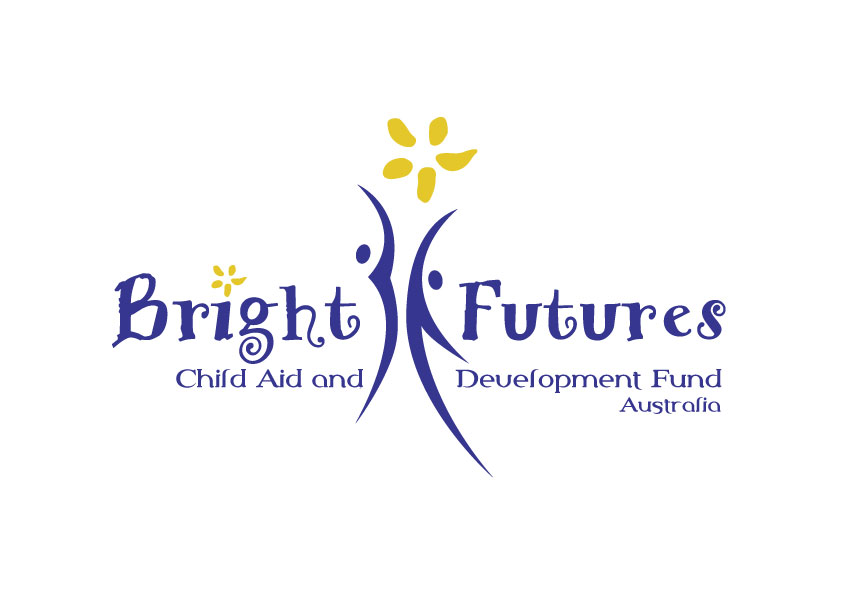 SEVEN SACRIFICES IN SEVEN DAYS'Seven Sacrifices in Seven Days' is a very simple idea.  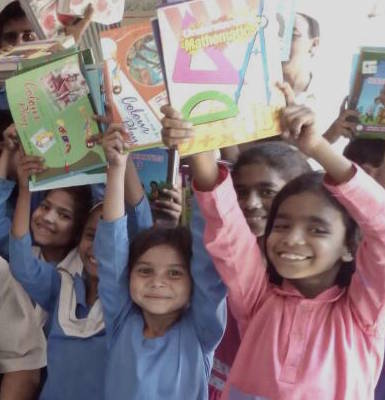 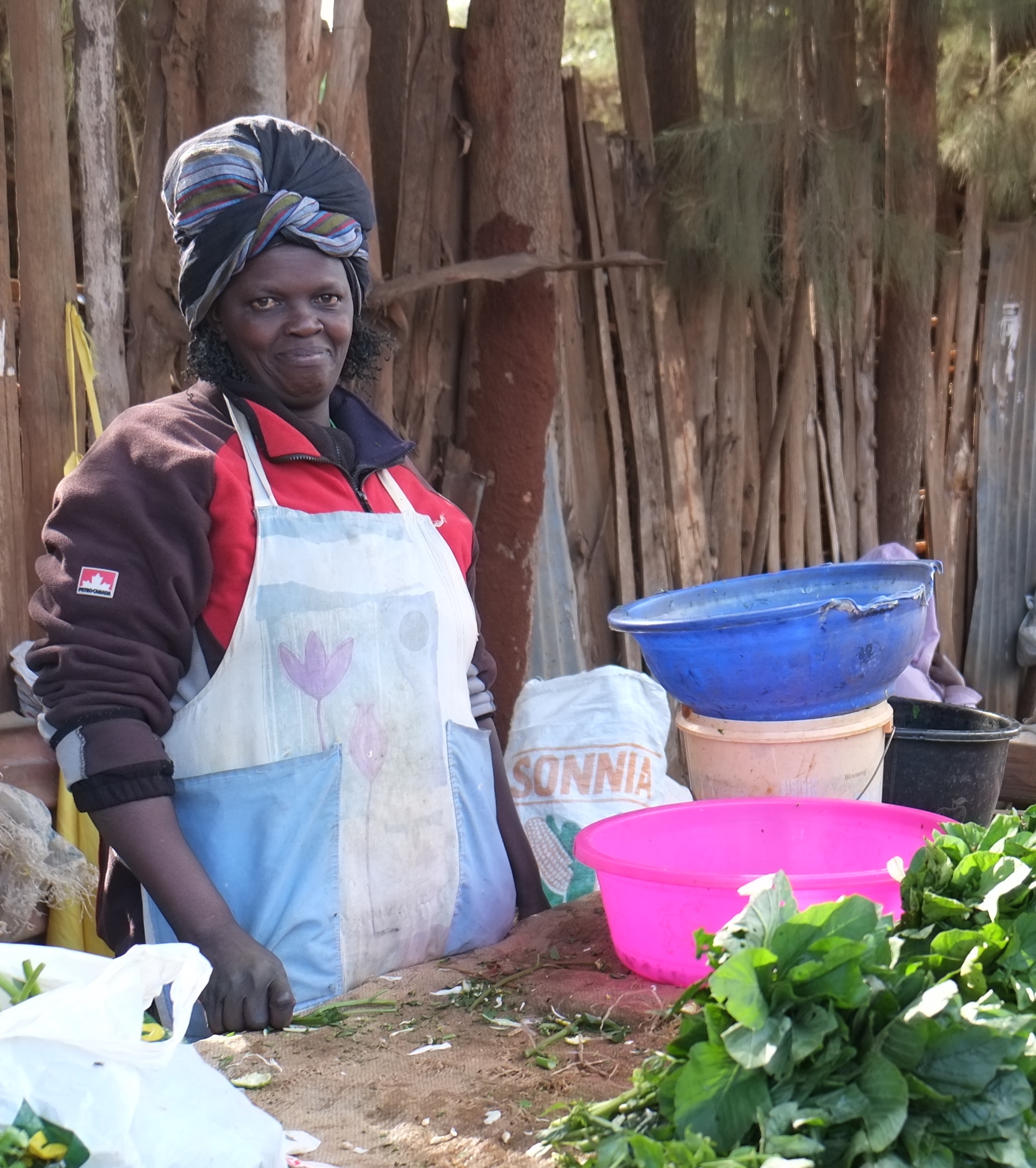 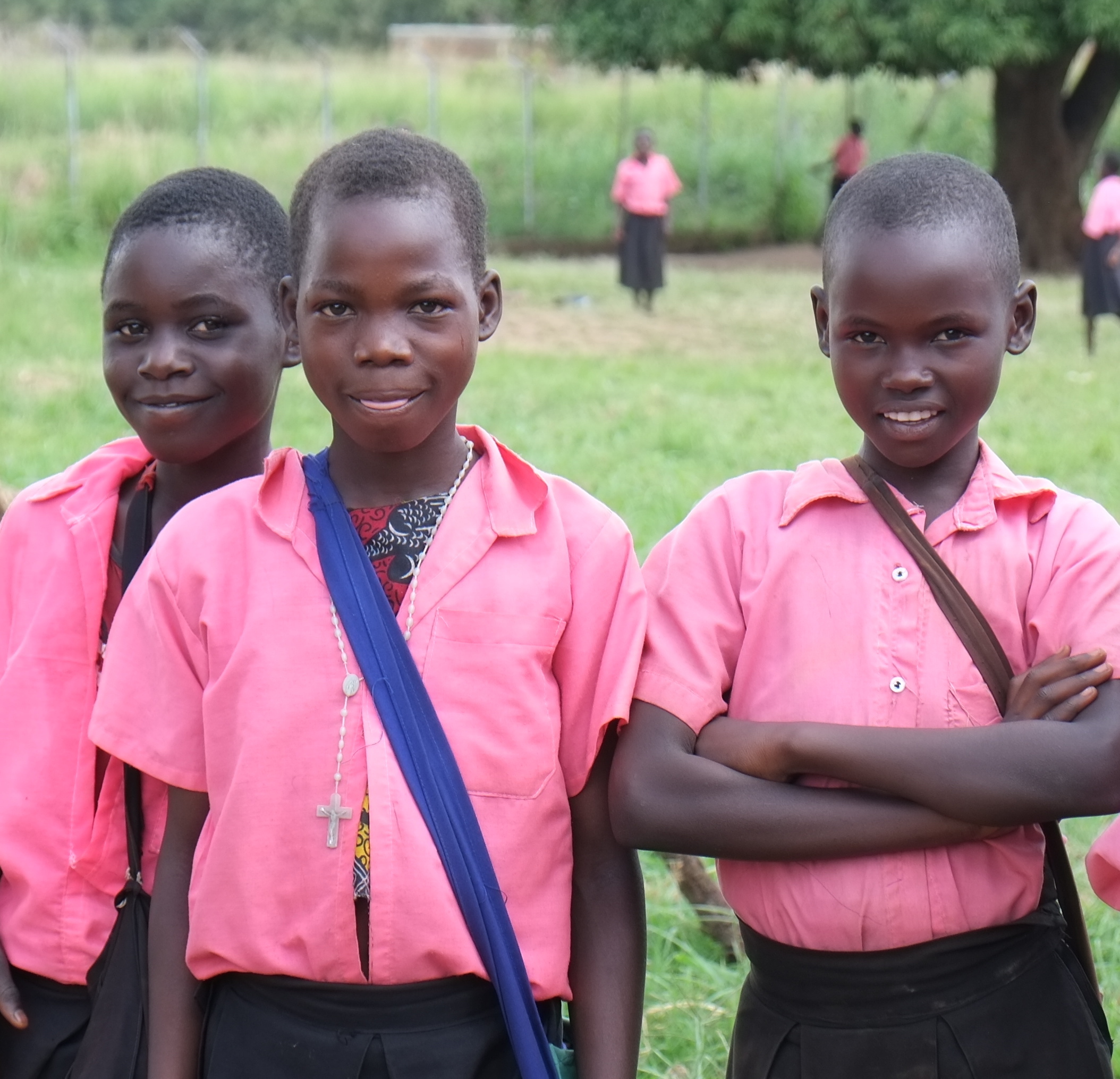 Each day next week, starting on Sunday, 18 June, we ask you to sacrifice something that comes at a cost (eg bought coffee or lunch, movies, chocolate!) and donate what you save to help some of the world’s poorest people in India, Pakistan, Kenya and Uganda.   Another way you can do it is to ask a friend or family member to sponsor you to give up for the week something you really like (eg a favourite food, drink, TV show, Macca’s- the possibilities are endless) with the sponsor funds being donated to help.  Whichever way you choose to do it, your sacrifice will make a big difference.Want to find out more?  Go to www.brightfutures.com.au  or the Bright Futures Facebook page:  www.facebook/BRIGHTFUTURES.AUS (Track your sacrifices here) Name:  ______________________________________SOME simple SACRIFICES THAT MIGHT WORK FOR YOU!Love coffee or chocolate?  You could forgo these treats on one or more days.Maybe hold back on that trip to the movies and wait for the DVD (or not)!Take your lunch to work instead of buying it at the café.Instead of going out for dinner with friends just invite them over for a simple supper.Regular book or new clothing buyer?  How about giving it a miss for a week.SOME THINGS FRIENDS/FAMILY MIGHT SPONSOR YOU TO GIVE UPFor the week!A favourite foods - eg biscuits, chocolate, cakes, sweetsA favourite drink -  eg soft drink, coffee, wine, beer, smoothiesA favourite TV program or activity – the possibilities are endless. Only you will know what is a real sacrifice to you.You can help us by posting your suggestions on the Bright Futures Facebookpage - www.facebook.com/BRIGHTFUTURES.AUS  and don’t forget to let us know by email or on Facebook what sacrifices you are making during ‘Seven Sacrifices’ week. DateHere’s what I sacrificed!Here’s what I saved so I could donate and/or here’s what my sponsors contributed.Sunday 18 June 2017Monday 19 June 2017Tuesday20 June 2017Wednesday21 June 2017Thursday22 June 2017Friday 23 June 2017Saturday24 June 2017My Total Donation Amount: